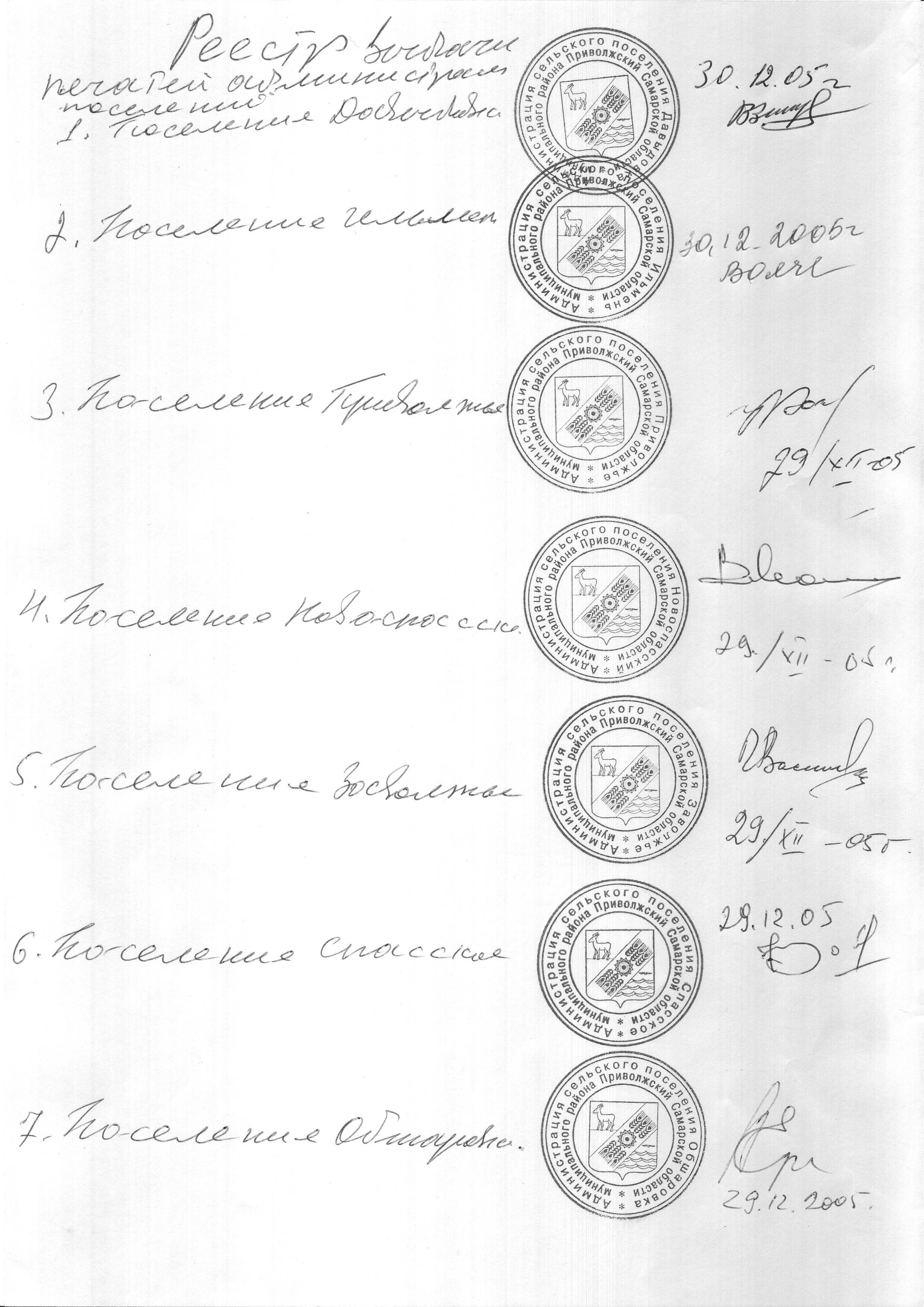 Российская  ФедерацияАдминистрациясельского поселенияСПАССКОЕмуниципального районаПриволжскийСамарская областьПостановление от 03.03.2023 г. № 71В соответствии со статьей 214, статьей 217 Трудового кодекса Российской Федерации, руководствуясь Уставом сельского поселения Спасское муниципального района Приволжский Самарской области, ПОСТАНОВЛЯЕТ: 1.Утвердить реестр (перечень) нормативных правовых актов, содержащих требования охраны труда, в администрации сельского поселения Спасское муниципального района Приволжский Самарской области в соответствии с приложением.2.Обеспечить доступ работников и муниципальных служащих администрации сельского поселения Спасское к актуальным редакциям нормативных правовых актов.  3.Опубликовать настоящее постановление на официальном сайте администрации в сети "Интернет".         4. Контроль за исполнением настоящего постановления оставляю за собой.Глава сельского поселения Спасское                                                                      А.В. Кожинмуниципального района Приволжский Самарской области 		Приложение к постановлению администрации сельского поселения Спасскоеот 03 марта 2023 года № 71Реестр (перечень) нормативных правовых актов, содержащих требования охраны труда, в администрации сельского поселения Спасское муниципального района Приволжский Самарской области1. Трудовой кодекс Российской Федерации от 30.12.2001 № 197-ФЗ.2.Приказ Минтруда "Об утверждении основных требований к порядку разработки и содержанию правил и инструкций по охране труда, разрабатываемых работодателем" от 29.10.2021 года №772н.3.Правила обучения по охране труда и проверки знания требований охраны труда, утвержденные постановлением Правительства от 24.12.2021 № 2464.4. Приказ Минтруда от 09.12.2014 № 997н "Об утверждении типовых норм бесплатной выдачи специальной одежды, специальной обуви и других средств индивидуальной защиты работникам сквозных профессий и должностей всех видов экономической деятельности, занятым на работах с вредными и (или) опасными условиями труда, а также на работах, выполняемых в особых температурных условиях или связанных с загрязнением".5.Приказ Минздрава от 28.01.2021 № 29н "Об утверждении Порядка проведения обязательных предварительных и периодических медицинских осмотров работников, предусмотренных частью четвертой статьи 213 Трудового кодекса Российской Федерации, перечня медицинских противопоказаний к осуществлению работ с вредными и (или) опасными производственными факторами, а также работам, при выполнении которых проводятся обязательные предварительные и периодические медицинские осмотры".6.Межотраслевые правила обеспечения работников специальной одеждой, специальной обувью и другими средствами индивидуальной защиты, утвержденные приказом Минздравсоцразвития от 01.06.2009 № 290н.7.Правила противопожарного режима в РФ, утвержденные постановлением Правительства от 16.09.2020 № 1479.8. Перечень мероприятий по оказанию первой помощи и перечень состояний, при которых оказывается первая помощь, утвержденные приказом Минздравсоцразвития от 04.05.2012 № 477н.9. Приказ Министерства труда и социальной защиты Российской Федерации от 29.10.2021 № 776н «Об утверждении Примерного положения о системе управления охраной труда».  «Об утверждении реестра (перечня) нормативных правовых актов, содержащих требования охраны труда, в администрации сельского поселения Спасское муниципального района Приволжский Самарской области»